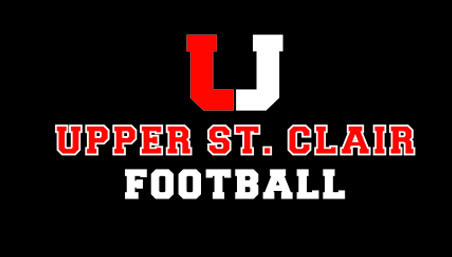 PIAA STATE CHAMPIONS---1989. 2006     PIAA State Finalists--1992, 1997WPIAL AAAA Champions: 1988, 1989, 1992, 1997, 2006Conference Champions: 1989, 1990, 1991, 1992, 1993, 1994, 1995, 1996, 1997, 2001, 2002, 2003, 2004, 2005, 2006, 2011, 2012, 2013, 2017Coach Mike Junko 412.833.1600 X2506 Weight Room X2377 Athletic Office (Kevin Deitrick) X2261USC Football Booster Website – www.uscfootballboosters.org
USC FOOTBALL BOOSTERS MEETINGAugust 9th, 2021 – USC Community & Recreation Center 
CALL TO ORDER AND GREETINGPresident Barry Bartusiak called the meeting to order at 6:30 PM. There were 22 members in attendance. ORGANIZATIONAL ISSUES
President’s Report (Barry Bartusiak) – 
OLD BUSINESS2021 Home Game Reserved Parking Passes are for sale! $30 per pass will get you preferred, reserved parking for each of the home games. Passes will be for sale at the boosters’ meetings as well as picture day.The 2021 Coupon Card Sale was a great success thanks to the many parents, players, and coaches who worked to make it happen! We had 40 players sell all 20 of their cards. All players who sold at least 10 cards received a USC Football t-shirt, and all players who sold 20 cards received the t-shirt and will have their USCSD Athletic fee paid for by the boosters. Cards will continue to be sold online and will be available to purchase at in person events throughout the remainder of the season. The first ever USC Football Top Golf Kickoff Event will be held this Sunday 8/15 from 4-7pm! There is still time to register to attend. All event details, registration, and payment are available at www.uscfootballboosters.org. This is a family event for USC football players, family, and fans of all ages! Want to join in the fun without the golf? There is a $35 spectator/buffet only ticket. Featured at the event will be a USC Yeti & Cornhole Board prize that will be raffled off during Fan Fest on 8/21. Tickets can be purchased online for $10 each now through 8/21. All proceeds from this raffle will be donated to our USC Youth Tackle Football program to support our young Panthers! If you have any questions about Top Golf or the Raffle, contact Matt or Michele Fennell by sending an email to uscfootballboosters@gmail.comThis marks the final push for 2021 Booster Memberships! The last day to register and have your name listed in the Game Day program is Wednesday August 11th! We are still looking for families and alumni to join!
Go to www.uscfootballboosters.org to sign up now! NEW BUSINESSThe USCSD Athletic Department online registration & payment for Fall Sports will open on August 18th at www.upperstclairathletics.com 
As a note, if your son sold all 20 coupon cards, his athletic fee will be paid for by the boosters. After confirming with the Athletic Secretary, if you sold all 20 cards, you do not need to complete this online registration at all. Please note, this is different from what was stated at the meeting! At the time of the meeting, it was understood that players would still have to complete the registration even if their fee was paid by the boosters. Since the meeting, it was confirmed that families having their fee paid by the boosters DO NOT need to complete the online registration & payment.  If you have any questions about this or are wondering if your son qualifies to have his fee paid, please reach out by sending an email to uscfootballboosters@gmail.com. As August 18th approaches, the parents of all players who sold all 20 cards will receive an email notifying them that their fee will be paid by the boosters and they do not need to complete the online registration.The first ever USC Football Fan Fest will take place at the home Scrimmage vs. West Mifflin on Saturday 8/21 at 10am! Family, friends, and Youth Football Teams are invited to come watch our Panthers play in their first action of the year! Stick around after the scrimmage for our first annual Fan Fest! Grab your 2021 poster and get it autographed by the team or snag a picture with your favorite Panther! The winner of the Yeti Cornhole raffle benefiting USC Youth Tackle Football will be announced during this event!August 27th is our week zero Home Opener vs Toronto Prep at Panther Stadium. Kickoff is scheduled for 7pm. Volunteers are needed to help host our community under the Friday Night Lights! Stay tuned for a Sign-Up Genius to volunteer.Matt Fennell proposed approving the date for our 2022 outdoor Golf Outing. After positive responses from the 2021 outing, the Boosters have reserved the Valley Brook Country Club for Monday May 23, 2022. HUDL is currently being used as the method for our Coaches to communicate with players. Coach Junko shared that he is looking at other applications to use as a reliable means of communication. In the meantime, be sure that your player has notifications turned “on” for HUDL messages.Our Corresponding Secretary, Lee Ann Chimento, attended the USCSD Boosters Compliance meeting held on August 5th for all USCSD Boosters organizations. She shared a few highlights:
-- The district will not be issuing any facility permits for extracurricular activities through January 2022 at which time this restriction will be reviewed. This once again affects our plans for hosting pasta dinners which Lee Ann discussed later in the meeting. 
-- During the compliance meeting, our Athletic Director Dr. Deitrick emphasized that the Football Boosters have paid the lion’s share for the Weightroom renovation. He stressed that the Weightroom is for the use of all USC student athletes and asked the other boosters’ organizations to consider contributing more towards these types of facility improvements. 
-- Finally, Lee Ann reported that moving forward, the school district is asking for compliance with consistent logos for our “U” and for the Panther Head. Here are images for the approved logos (the green is simply a background color to show the white border):

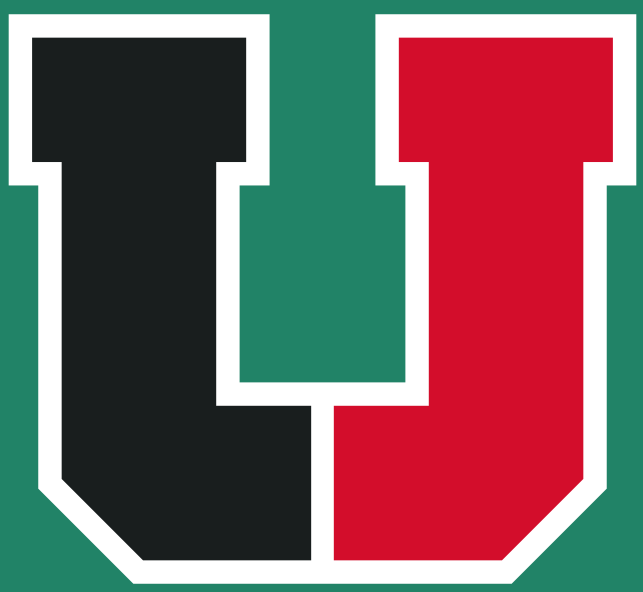 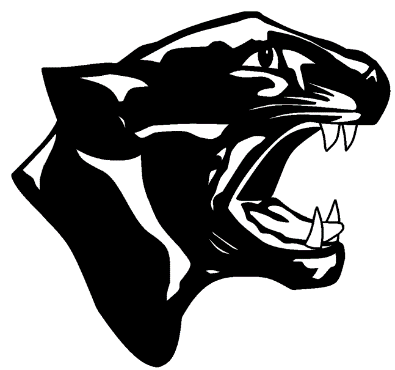 Treasurer’s Report (Kathy Hess) – Barry Bartusiak reported in Kathy’s absence. Chuck Rosenberry motioned to accept the July Treasurer’s report, and Bill Engel seconded the motion.Correspondence (Lee Ann Chimento) 
Lee Ann Reported that get well cards & cookie cakes were delivered to 2 players during the month of July. Committee UpdatesMembership – Bill & Autumn Besselman Final days to register! Go to www.uscfootballboosters.org to register & pay. Memberships received by August 11th will be listed in the Game Day Program! All Century Club Memberships include a special USC Football gift to be delivered in the fall. Picture Day (August 20th) – Shannon Rosenberry, Mandy Marn, Suzanne DeRubeis
Shannon reported that they are ready to go for Picture Day. M & M will be capturing the 2021 Team photos. Pasta Dinners – Lee Ann Chimento & Sian Howell
Without the use of USCSD facilities this season, the boosters are looking for other venues to hold the tradition team Pasta Dinners. On September 1st, the Township will institute a $250 fee to use their facilities until the school district lifts their restrictions. Al’s Café has once again generously offered the use of their banquet room to host our team. Coach Junko has posted the weekly pasta dinner themes on the website Coach’s Calendar. We will start with our first pasta dinner on August 26th at the MAC (old rec center) and determine locations from there on a weekly basis with Al’s Café tentatively scheduled for 9/2 & 9/16. Look for the sign-up genius to sign up to bring food & volunteer. When we host dinners at Al’s Café, we strongly encourage all families who choose to purchase food instead of make it to place your order with Al’s Café. They have a large selection of hotel pans and it will be served hot and ready on their buffet without you having to deliver anything! Merchandise – Dahlem & Lapinski
Merchandise has been ordered to be sold at home gamesGame Day Parking – Julie KeatingAway Game Buses – Chuck & Shannon Rosenberry 
Fan Buses are reserved for the Pine Richland and West Allegheny Games. Sign ups & payment will be set up on the website.Local Restaurant Fundraisers – Jessica Schroeck Rita’s Ice has been postponed. BJ’s is scheduled for 9/14 from 4:30-9:30pmProgram/ Senior Profiles – Jessica Schroeck & Kelly EhaszJessica & Kelly reported that the program is in a good position and will be ready for our home game on September 9th.  With week zero being so close to picture day, a handout roster will be available for the home game on 8/27 that will include some pictures, the team roster, as well as the season schedule. The absolute deadline to have ad information in is August 13th.Concessions – Jen DahlemJen reported that she and many freshman volunteers are ready to open concession for our first home game on 8/27. There will be a sign up genius to volunteer for the many opportunities to volunteer under the Friday Night Lights throughout the season!  After Game Snacks - (V/JV – Bill & Rachelle Engel), (Freshmen- Ed & Nicole Albert) Many thanks to Jersey Mike’s for providing free subs for both teams following the scrimmage on August 21st! The orders have been placed for the remainder of the season to provide our players with something to eat after their long distance away games. 2021 Awards/Season End Ceremony – Senior FamiliesRecording Secretary (Michele Fennell) – 

A motion to accept the July meeting minutes was initiated by P.J. DeRubeis and Shannon Rosenberry seconded the motion. Coach’s Report Coach Junko opened with a big thank you to the parents for raising phenomenal sons. Coach regaled members in attendance with stories of really incredible moments during the first ever Miracle League/ USC Football & Cheer camp. If you missed the posts & pictures online, go look for them now! Coach noted that positive comments flooded in from the families of camp participants and people who are not even from USC are now our sons’ biggest fans and will be rooting for USC Football! Following the camp on 8/2, our High School football program then went on to host the K-6 youth camp on 8/3-8/5 and once again, Coach Junko could not say enough about the character and work effort of our boys. The youth camp broke the past record in terms of participation and truly illustrated the 2021 motto of USC Football “More Than a Game”. If you see any of our incredible Coaches, be sure to thank them for taking the time to ensure that events like this not only happen, but bring opportunities & experiences to our sons and our community. With mandatory heat acclimation kicking off today, Coach gave us some general information including a reminder to suggest a healthy breakfast for your son before he arrives in the morning. Coach suggested that the key is in the amount of food. They need to eat something, but not too much, and hydration is always important. Practice details & schedules are communicated directly to the players. 
Great news! The new flooring has been installed in the locker room and Coach was happy to report that it smells great! The Weightroom continues to be on schedule for completion with the paint & graphics looking great and almost ready for the new equipment to be placed. Coach concluded with a big thank you for the football families’ efforts in completing Healthy Roster. Coach continued his thank you by recognizing that unlike other sports, Football Boosters is a year-round effort culminating in hosting our entire community as well as surrounding communities under the Friday Night Lights. He recognized all of the heavy lifting that goes into pulling off a successful football program and he thanked everyone for all of the different ways we support the team.Adjournment:  Barry Bartusiak adjourned the meeting at 7:30 PM by expressing the boosters’ appreciation for all that Coach Junko and his staff do to ensure an exceptional football experience for our community. We entrust our sons to our Coaches and we thank them for going above and beyond to be worthy of that trust. Barry pointed out that we will have one scrimmage & 3 games under our belts before reconvening for our September meeting!  (Motion to adjourn by P.J. DeRubeis, and seconded by Mandy Marn).Respectfully submitted, Michele FennellRecording SecretaryMark your calendars for these 2021 Booster Meeting DatesPlease note times & locations are subject to change. Meetings are typically held the 2nd Monday of every month.September 13th, 2021 – 6:30 PM – Location USC Community & Recreation CenterOctober 11th, 2021 – 6:30 PM – Location USC Community & Recreation CenterNovember 8th 2021 – 6:30 PM – Location USC Community & Recreation CenterDecember 13th 2021 – 6:30 PM – Location USC Community & Recreation Center2021 USC Football Booster OfficersPresident: Barry Bartusiak drtuse@gmail.com, cell 724-255-1115Vice-President: Matt Fennell fennell4m@comcast.net, cell 412-833-1066Corresponding Secretary: Lee Ann Chimento lachimento@gmail.com, cell 412-780-5809Recording Secretary: Michele Fennell fennell4m@comcast.net, cell 724-612-6277Treasurer: Kathy Hess kathy@klhesscpa.com Treasurer’s Address & Phone: 1725 Washington Rd., Suite 305 Pittsburgh, PA 15241-1207, 412-833-5577Contact USC Football Boosters at uscfootballboosters@gmail.comWebsite: www.uscfootballboosters.org 